EĞİTİM BİLİMLERİ ENSTİTÜSÜ
EĞİTİM BİLİMLERİ ANABİLİM DALI
EĞİTİM YÖNETİMİ TEZLİ YÜKSEK LİSANS PROGRAMIBirinci Yarıyıl (Güz)Birinci Yarıyıl (Güz)Birinci Yarıyıl (Güz)TUKAKTSEYDXXXSEÇMELİ I3-37EYD651ÖRGÜTSEL DAVRANIŞ3-37EYD653EĞİTİM YÖNETİMİNDE KURAM VE UYGULAMALAR3-37EYD655EĞİTİM DENETİMİ3-37İkinci Yarıyıl (Bahar)İkinci Yarıyıl (Bahar)İkinci Yarıyıl (Bahar)TUKAKTSEYDXXXSEÇMELİ II3-37EYDXXXSEÇMELİ III3-37EYD652ARAŞTIRMA TEKNİKLERİ3-37EYD654EĞİTİM İSTATİSTİĞİ3-37EYD686SEMİNER---4Üçüncü Yarıyıl (Güz)Üçüncü Yarıyıl (Güz)Üçüncü Yarıyıl (Güz)TUKAKTSEYD687TEZ I---30Dördüncü Yarıyıl (Bahar)Dördüncü Yarıyıl (Bahar)Dördüncü Yarıyıl (Bahar)TUKAKTSEYD694TEZ II(ÖK: EYD687)---30Seçimlik DerslerSeçimlik DerslerSeçimlik DerslerTUKAKTSEYD656SINIF YÖNETİMİ3-37EYD657EĞİTİM VE KALKINMA3-37EYD658ÖRGÜTSEL İLETİŞİM3-37EYD659OKUL YÖNETİMİ3-37EYD676EĞİTİMDE LİDERLİK3-37EYD677EĞİTİMDE TEKNOLOJİNİN KULLANIMI3-37EYD678ÖRGÜTSEL DEĞİŞİM3-37EYD679İNSAN KAYNAKLARI YÖNETİMİ3-37EYD680DENETİMDE GELİŞMELER3-37EYD681KARŞILAŞTIRMALI EĞİTİM YÖNETİMİ3-37EYD682EĞİTİM PLANLAMASI3-37EYD683EĞİTİMDE PROGRAM GELİŞTİRME3-37EYD684EĞİTİMDE TOPLAM KALİTE YÖNETİMİ3-37EYD685NİTEL ARAŞTIRMA TEKNİKLERİ3-37EYD691YÜKSEKÖĞRETİMDE YÖNETİM3-37EYD692TEST GELİŞTİRME3-37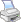 T:Teorik Ders Saati
U:Uygulama Saati
K:Kredi
ÖK:Ön Koşul
AKTS:Avrupa Kredi Transfer Sistemi